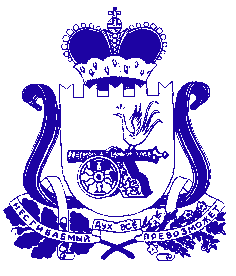 АДМИНИСТРАЦИЯ 	ХОХЛОВСКОГО СЕЛЬСКОГО ПОСЕЛЕНИЯСМОЛЕНСКОГО РАЙОНА СМОЛЕНСКОЙ ОБЛАСТИРАСПОРЯЖЕНИЕОт 11 января 2021года                                                                  № 03Об отмене Распоряжения АдминистрацииХохловского сельского поселения Смоленского района Смоленскойот 28.09.2016 г. № 28.3 «Об утверждении перечня муниципального имущества,                  свободного от прав третьих лиц            (за исключением имущественных  прав субъектам малого и среднегопредпринимательства)       1.Отменить распоряжение от 26.09.2016 года «Об утверждении перечня муниципального имущества свободного от прав третьих лиц (за исключением имущественных прав субъектов малого и среднего предпринимательства)      2. Контроль за исполнением настоящего распоряжения оставляю за собой. Глава муниципального образованияХохловского сельского поселенияСмоленского района Смоленской области                              А.С.Поляков